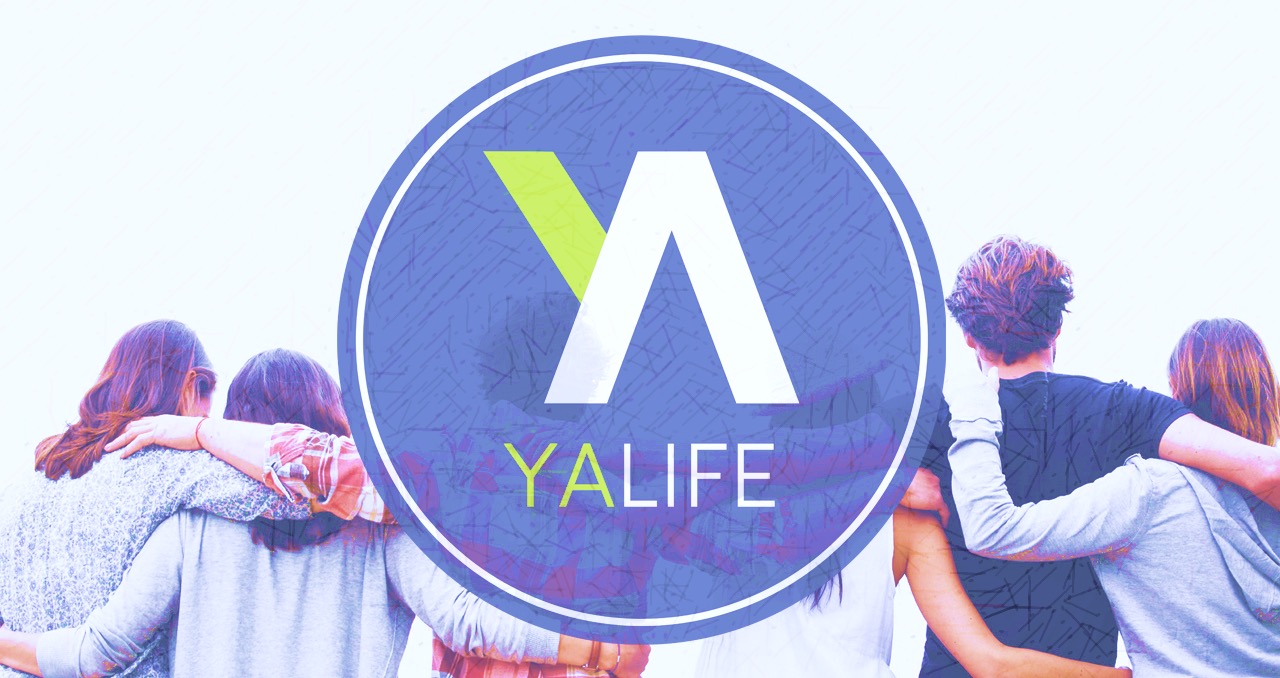  Monthly Events 2017January 27-28 In Town Winter RetreatFeb 5 Super Bowl Party/Food ContestFeb 24 Fellowship NightMarch 31 HikeApril 28 Kickball at Fuller ParkMay 17 Police DinnerJune 2 Grad BashJuly 21 TBAAugust 18-19 Summer RetreatSeptember 22 Bon Fire/Worship CircleOctober Corn MazeNovember 17 Harvest PartyDecember 15 Christmas PartyDecember 31 New Year’s Party